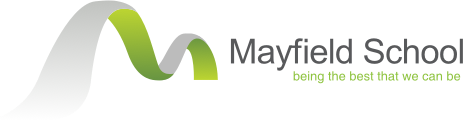 Person SpecificationEnglish KS5 CoordinatorCriteriaQualitiesQualifications 
and trainingQualified teacher status Degree in relevant subject area Evidence of engagement in sustained professional developmentExperienceFamiliarity with A Level syllabus requirements, in English for English Literature and Linguistics and how this might build from the GCSE specification.   Track record of excellent examination results for students of all abilities.To be able to articulate a vision for learning. Track record for successfully improving the performance of other adults.  Evidence of inclusive practise and Evidence of a substantial contribution to extra-curricular activities, pertaining to creating well rounded students of Literature and Linguistics. Skills and knowledgeUnderstanding of high-quality teaching and the ability to support others to improveAbility to inspire, motivate and influence othersAbility to communicate clearlyUnderstanding of the principles of effective CPD for English A Level disciplines. Ability to work under pressure and prioritise effectivelyPersonal qualitiesCommitted to engaging internally and externally with research, debate and best practice in the pursuit of continuous improvementCommitted to getting the best outcomes for all pupilsCommitted to promoting the ethos and values of the schoolCommitment to maintaining confidentiality at all timesCommitment to safeguarding and equality